EVALUASI PEMBELAJARANKomponen penilaian : 1) Kehadiran = 20 %; Tugas = 20 %; UTS = 30 %; dan UAS = 30 %Jakarta, 20 Oktober 2016Mengetahui, 										Ketua Program Studi,								Dosen Pengampu,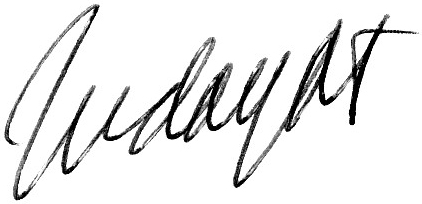 Euis Heryati, S.Sos., MM, M.Si.							Dr. Zinggara Hidayat, MM, M.Si.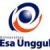 RENCANA PEMBELAJARAN SEMESTER GANJIL 2016/2017RENCANA PEMBELAJARAN SEMESTER GANJIL 2016/2017RENCANA PEMBELAJARAN SEMESTER GANJIL 2016/2017RENCANA PEMBELAJARAN SEMESTER GANJIL 2016/2017RENCANA PEMBELAJARAN SEMESTER GANJIL 2016/2017RENCANA PEMBELAJARAN SEMESTER GANJIL 2016/2017RENCANA PEMBELAJARAN SEMESTER GANJIL 2016/2017RENCANA PEMBELAJARAN SEMESTER GANJIL 2016/2017RENCANA PEMBELAJARAN SEMESTER GANJIL 2016/2017RENCANA PEMBELAJARAN SEMESTER GANJIL 2016/2017FAKULTAS ILMU KOMUNIKASI (FIKOM)FAKULTAS ILMU KOMUNIKASI (FIKOM)FAKULTAS ILMU KOMUNIKASI (FIKOM)FAKULTAS ILMU KOMUNIKASI (FIKOM)FAKULTAS ILMU KOMUNIKASI (FIKOM)FAKULTAS ILMU KOMUNIKASI (FIKOM)FAKULTAS ILMU KOMUNIKASI (FIKOM)FAKULTAS ILMU KOMUNIKASI (FIKOM)FAKULTAS ILMU KOMUNIKASI (FIKOM)FAKULTAS ILMU KOMUNIKASI (FIKOM)UNIVERSITAS ESA UNGGULUNIVERSITAS ESA UNGGULUNIVERSITAS ESA UNGGULUNIVERSITAS ESA UNGGULUNIVERSITAS ESA UNGGULUNIVERSITAS ESA UNGGULUNIVERSITAS ESA UNGGULUNIVERSITAS ESA UNGGULUNIVERSITAS ESA UNGGULUNIVERSITAS ESA UNGGULMata KuliahMata Kuliah:Pengelolaan Iklan MediaPengelolaan Iklan MediaPengelolaan Iklan MediaKode MK:JLT 303JLT 303Mata Kuliah PrasyaratMata Kuliah Prasyarat:---Bobot MK:3 sks3 sksDosen PengampuDosen Pengampu:Dr. Zinggara Hidayat, M.M., M.Si.Dr. Zinggara Hidayat, M.M., M.Si.Dr. Zinggara Hidayat, M.M., M.Si.Kode Dosen:66246624Alokasi WaktuAlokasi Waktu:Tatap muka 14 x 100 menit, tidak ada praktik, tidak ada onlineTatap muka 14 x 100 menit, tidak ada praktik, tidak ada onlineTatap muka 14 x 100 menit, tidak ada praktik, tidak ada onlineTatap muka 14 x 100 menit, tidak ada praktik, tidak ada onlineTatap muka 14 x 100 menit, tidak ada praktik, tidak ada onlineTatap muka 14 x 100 menit, tidak ada praktik, tidak ada onlineTatap muka 14 x 100 menit, tidak ada praktik, tidak ada onlineCapaian PembelajaranCapaian Pembelajaran:Mahasiswa mampu menyusun perancangan ruang dan waktu untuk iklan di berbagai media;Mahasiswa mampu menghitung dan memproyeksikan pendapatan media dari iklan dan mengelola hubungan dengan agensi dan pengiklan. Mahasiswa mampu menyusun perancangan ruang dan waktu untuk iklan di berbagai media;Mahasiswa mampu menghitung dan memproyeksikan pendapatan media dari iklan dan mengelola hubungan dengan agensi dan pengiklan. Mahasiswa mampu menyusun perancangan ruang dan waktu untuk iklan di berbagai media;Mahasiswa mampu menghitung dan memproyeksikan pendapatan media dari iklan dan mengelola hubungan dengan agensi dan pengiklan. Mahasiswa mampu menyusun perancangan ruang dan waktu untuk iklan di berbagai media;Mahasiswa mampu menghitung dan memproyeksikan pendapatan media dari iklan dan mengelola hubungan dengan agensi dan pengiklan. Mahasiswa mampu menyusun perancangan ruang dan waktu untuk iklan di berbagai media;Mahasiswa mampu menghitung dan memproyeksikan pendapatan media dari iklan dan mengelola hubungan dengan agensi dan pengiklan. Mahasiswa mampu menyusun perancangan ruang dan waktu untuk iklan di berbagai media;Mahasiswa mampu menghitung dan memproyeksikan pendapatan media dari iklan dan mengelola hubungan dengan agensi dan pengiklan. Mahasiswa mampu menyusun perancangan ruang dan waktu untuk iklan di berbagai media;Mahasiswa mampu menghitung dan memproyeksikan pendapatan media dari iklan dan mengelola hubungan dengan agensi dan pengiklan. SESIKEMAMPUANAKHIRMATERI PEMBELAJARANMATERI PEMBELAJARANBENTUK PEMBELAJARANSUMBER PEMBELAJARANSUMBER PEMBELAJARANSUMBER PEMBELAJARANSUMBER PEMBELAJARANINDIKATORPENILAIAN1Mahasiswa mampu menguraikan pengertian pengelolaan iklan mediaPengantar :Kontrak pembelajaran, pengertian iklan, manajer iklan, manajer periklanan, ruang lingkup, aturanPengantar :Kontrak pembelajaran, pengertian iklan, manajer iklan, manajer periklanan, ruang lingkup, aturanMetoda contextual instructionMedia: kelas, komputer, LCD, whiteboard, web Vizjak,Andrej & Ringlstetter, Max Josef (2015). Media Management: Leveraging Content for Profitable Growth. Warner, Charles (2011). Media Selling: Television, Print, Internet, Radio. John Wiley & Sons.Herrick, Dennis F. (2012). Media Management in the Age of Giants: Business Dynamics of Journalism. 2nd Ed. UNM Press.Picard, Robert G & Wildman, Steven S. (2015). Handbook on the Economics of the Media. Edward Elgar Publishing.Vizjak,Andrej & Ringlstetter, Max Josef (2015). Media Management: Leveraging Content for Profitable Growth. Warner, Charles (2011). Media Selling: Television, Print, Internet, Radio. John Wiley & Sons.Herrick, Dennis F. (2012). Media Management in the Age of Giants: Business Dynamics of Journalism. 2nd Ed. UNM Press.Picard, Robert G & Wildman, Steven S. (2015). Handbook on the Economics of the Media. Edward Elgar Publishing.Vizjak,Andrej & Ringlstetter, Max Josef (2015). Media Management: Leveraging Content for Profitable Growth. Warner, Charles (2011). Media Selling: Television, Print, Internet, Radio. John Wiley & Sons.Herrick, Dennis F. (2012). Media Management in the Age of Giants: Business Dynamics of Journalism. 2nd Ed. UNM Press.Picard, Robert G & Wildman, Steven S. (2015). Handbook on the Economics of the Media. Edward Elgar Publishing.Vizjak,Andrej & Ringlstetter, Max Josef (2015). Media Management: Leveraging Content for Profitable Growth. Warner, Charles (2011). Media Selling: Television, Print, Internet, Radio. John Wiley & Sons.Herrick, Dennis F. (2012). Media Management in the Age of Giants: Business Dynamics of Journalism. 2nd Ed. UNM Press.Picard, Robert G & Wildman, Steven S. (2015). Handbook on the Economics of the Media. Edward Elgar Publishing.Menguraikan pengertian iklan dan manajemen serta bidang kajian media dengan benar.SESIKEMAMPUANAKHIRMATERI PEMBELAJARANBENTUK PEMBELAJARANSUMBER PEMBELAJARANINDIKATORPENILAIAN2Mahasiswa mampu menguraikan perkembangan industri media kontemporer, perubahan teknologi dan perubahan bisnis.Industri media dalam persimpangan konvensional ke onlineMedia : contextual instructionMedia : : kelas, komputer, LCD, whiteboard, webVizjak,A. & Ringlstetter, M.J. (2015). Media Management: Leveraging Content for Profitable Growth. Warner, C. (2011). Media Selling: Television, Print, Internet, Radio. John Wiley & Sons.Herrick, D.F. (2012). Media Management in the Age of Giants: Business Dynamics of Journalism. 2nd Ed. UNM Press.Picard, R.G & Wildman, S.S. (2015). Handbook on the Economics of the Media. Edward Elgar Publishing.Menguraikan kompetisi media konvensional di Indonesia, perkembangan konvergensi media, model bisnis baru media.3Mahasiswa mampu menjelaskan persaingan dalam industri media, ceruk khalayak yang dilayani, dan kaitannya dengan iklanPasar Media: Kompetisi, Ceruk, Segmen, IklanMetoda : contextual instructionMedia : kelas, komputer, LCD, whiteboard, webVizjak,Andrej & Ringlstetter, Max Josef (2015). Media Management: Leveraging Content for Profitable Growth. Warner, Charles (2011). Media Selling: Television, Print, Internet, Radio. John Wiley & Sons.Herrick, Dennis F. (2012). Media Management in the Age of Giants: Business Dynamics of Journalism. 2nd Ed. UNM Press.Picard, Robert G & Wildman, Steven S. (2015). Handbook on the Economics of the Media. Edward Elgar Publishing.Menguraikan peta persaingan antar-perusahaan media di Indonesia dari berbagai jenis dan kelompok konglomerat media.SESIKEMAMPUANAKHIRMATERI PEMBELAJARANBENTUK PEMBELAJARANSUMBER PEMBELAJARANINDIKATORPENILAIAN4Mahasiswa mampu menjelaskan struktur organisasi, level, tugas dan tanggung jawab setiap level dalam organisasi mediaStruktur Organisasi Media dan Tanggung jawab Manajer iklan, Account officer, Traffic, Media PlannerMetoda : contextual instructionMedia : : kelas, komputer, LCD, whiteboard, webVizjak,Andrej & Ringlstetter, Max Josef (2015). Media Management: Leveraging Content for Profitable Growth. Warner, Charles (2011). Media Selling: Television, Print, Internet, Radio. John Wiley & Sons.Herrick, Dennis F. (2012). Media Management in the Age of Giants: Business Dynamics of Journalism. 2nd Ed. UNM Press.Picard, Robert G & Wildman, Steven S. (2015). Handbook on the Economics of the Media. Edward Elgar Publishing.Menjelaskan tugas dan tanggungjawab setiap level dan spesialisasi dalam organisasi media.5Mahasiswa mampu menjelaskan jenis-jenis iklan di media cetak dan melakukan perhitungan untuk pengelolaan ruang (space) media.Jenis-jenis iklan media cetak: Banner halaman utama, display, iklan baris, iklan island, iklan keluarga, advertorial, prospektus, dll.Media : contextual instruction Media : : kelas, komputer, LCD, whiteboard, web, 2 buah buku teks, loose leaf dan lembar tugasVizjak,Andrej & Ringlstetter, Max Josef (2015). Media Management: Leveraging Content for Profitable Growth. Warner, Charles (2011). Media Selling: Television, Print, Internet, Radio. John Wiley & Sons.Herrick, Dennis F. (2012). Media Management in the Age of Giants: Business Dynamics of Journalism. 2nd Ed. UNM Press.Picard, Robert G & Wildman, Steven S. (2015). Handbook on the Economics of the Media. Edward Elgar Publishing.Menyusun ruang untuk berita dan iklan di media cetak dengan distribusi jenis iklan yang merata sesuai peruntukan.SESIKEMAMPUANAKHIRMATERI PEMBELAJARANBENTUK PEMBELAJARANSUMBER PEMBELAJARANINDIKATORPENILAIAN6Mahasiswa mampu menyusun perencanaan ruang iklan di media cetak, siar, dan online. Alokasi Ruang dan Waktu untuk Belanja Iklan Klien Media problem base learningMedia : kelas, komputer, LCD, whiteboard, web, 2 buah buku teks, loose leaf dan lembar tugasVizjak,Andrej & Ringlstetter, Max Josef (2015). Media Management: Leveraging Content for Profitable Growth. Warner, Charles (2011). Media Selling: Television, Print, Internet, Radio. John Wiley & Sons.Herrick, Dennis F. (2012). Media Management in the Age of Giants: Business Dynamics of Journalism. 2nd Ed. UNM Press.Picard, Robert G & Wildman, Steven S. (2015). Handbook on the Economics of the Media. Edward Elgar Publishing.Menyusun pemetaan ruang dan atau durasi iklan di media cetak, siar dan online. 7Mahasiswa mampu menghitung pendapatan media dari semua jenis dan ukuran iklan di media cetak.Penghitungan Pendapatan Iklan Media Cetak Metoda :: contextual instructionMedia : kelas, komputer, LCD, whiteboard, webVizjak,Andrej & Ringlstetter, Max Josef (2015). Media Management: Leveraging Content for Profitable Growth. Warner, Charles (2011). Media Selling: Television, Print, Internet, Radio. John Wiley & Sons.Herrick, Dennis F. (2012). Media Management in the Age of Giants: Business Dynamics of Journalism. 2nd Ed. UNM Press.Picard, Robert G & Wildman, Steven S. (2015). Handbook on the Economics of the Media. Edward Elgar Publishing.Menghitung pendapatan, biaya pajak, diskon promosi ke agensi dan ke pengiklan untuk masing-masing jenis iklan media cetak.SESIKEMAMPUANAKHIRMATERI PEMBELAJARANBENTUK PEMBELAJARANSUMBER PEMBELAJARANINDIKATORPENILAIAN8Mahasiswa mampu melakukan penghitungan pendapatan media dari iklan di jenis media siar radio dan televisi, sesuai durasi dan kategori waktu penayangan.Penghitungan Pendapatan Iklan Media Siar RadioMetoda : contextual instructionMedia : kelas, komputer, LCD, whiteboard, webVizjak,Andrej & Ringlstetter, Max Josef (2015). Media Management: Leveraging Content for Profitable Growth. Warner, Charles (2011). Media Selling: Television, Print, Internet, Radio. John Wiley & Sons.Herrick, Dennis F. (2012). Media Management in the Age of Giants: Business Dynamics of Journalism. 2nd Ed. UNM Press.Picard, Robert G & Wildman, Steven S. (2015). Handbook on the Economics of the Media. Edward Elgar Publishing.Menghitung pendapatan media dari semua jenis iklan media siar radio.9Mahasiswa mampu melakukan penghitungan pendapatan media dari iklan di jenis media siar TV dan televisi, sesuai durasi dan kategori waktu penayangan.Penghitungan Pendapatan Iklan Media Siar Televisi Metoda : contextual instructionMedia : kelas, komputer, LCD, whiteboard, webVizjak,Andrej & Ringlstetter, Max Josef (2015). Media Management: Leveraging Content for Profitable Growth. Warner, Charles (2011). Media Selling: Television, Print, Internet, Radio. John Wiley & Sons.Herrick, Dennis F. (2012). Media Management in the Age of Giants: Business Dynamics of Journalism. 2nd Ed. UNM Press.Picard, Robert G & Wildman, Steven S. (2015). Handbook on the Economics of the Media. Edward Elgar Publishing.Menghitung pendapatan media dari semua jenis iklan media siar TV.SESIKEMAMPUANAKHIRMATERI PEMBELAJARANBENTUK PEMBELAJARANSUMBER PEMBELAJARANINDIKATORPENILAIAN10Mahasiswa mampu melakukan penghitungan pendapatan media dari iklan di media online sesuai durasi penayangan.Penghitungan Pendapatan Iklan Media OnlineMetoda : contextual instructionMedia : kelas, komputer, LCD, whiteboard, web Vizjak,Andrej & Ringlstetter, Max Josef (2015). Media Management: Leveraging Content for Profitable Growth.Warner, Charles (2011). Media Selling: Television, Print, Internet, Radio. John Wiley & Sons.Herrick, Dennis F. (2012). Media Management in the Age of Giants: Business Dynamics of Journalism. 2nd Ed. UNM Press.Picard, Robert G & Wildman, Steven S. (2015). Handbook on the Economics of the Media. Edward Elgar Publishing.Menghitung pendapatan media dari semua jenis iklan media online.11Mahasiswa mampu melakukan penghitungan pendapatan media dari iklan di media silang (semua jenis media atau konvergensi/paket.Model bundeling Iklan Media-Silang Metoda : contextual instruction Media : kelas, komputer, LCD, whiteboard, webVizjak,Andrej & Ringlstetter, Max Josef (2015). Media Management: Leveraging Content for Profitable Growth.Warner, Charles (2011). Media Selling: Television, Print, Internet, Radio. John Wiley & Sons.Herrick, Dennis F. (2012). Media Management in the Age of Giants: Business Dynamics of Journalism. 2nd Ed. UNM Press.Picard, Robert G & Wildman, Steven S. (2015). Handbook on the Economics of the Media. Edward Elgar Publishing.Menghitung pendapatan media dari semua jenis iklan media silang.SESIKEMAMPUANAKHIRMATERI PEMBELAJARANBENTUK PEMBELAJARANSUMBER PEMBELAJARANINDIKATORPENILAIAN12Mahasiswa mampu menjelaskan tahapan pembentukan hubungan, pemeliharaan dan memperluas jaringan klien komersial.Pengelolaan Klien dan Agensi Metoda : contextual instruction Media : kelas, komputer, LCD, whiteboard, webVizjak,Andrej & Ringlstetter, Max Josef (2015). Media Management: Leveraging Content for Profitable Growth.Warner, Charles (2011). Media Selling: Television, Print, Internet, Radio. John Wiley & Sons.Herrick, Dennis F. (2012). Media Management in the Age of Giants: Business Dynamics of Journalism. 2nd Ed. UNM Press.Picard, Robert G & Wildman, Steven S. (2015). Handbook on the Economics of the Media. Edward Elgar Publishing.Menjelaskan semua tahapan pengembangan hubungan bisnis dengan klien agensi dan pengiklan.13Mahasiswa mampu menyusun rencana pendapatan iklan dari program acara non iklan termasuk kegiatan off-air.Sumber-sumber Pendapatan Non Iklan Metoda : small group discussion Media : kelas, komputer, LCD, whiteboard, web perpustakaan, buku filsafat ilmu, dan ringkasan Vizjak,Andrej & Ringlstetter, Max Josef (2015). Media Management: Leveraging Content for Profitable Growth.Warner, Charles (2011). Media Selling: Television, Print, Internet, Radio. John Wiley & Sons.Herrick, Dennis F. (2012). Media Management in the Age of Giants: Business Dynamics of Journalism. 2nd Ed. UNM Press.Picard, Robert G & Wildman, Steven S. (2015). Handbook on the Economics of the Media. Edward Elgar Publishing.Membuat rencana pendapatan dari sumber non-iklan dalam penganggara.SESIKEMAMPUANAKHIRMATERI PEMBELAJARANBENTUK PEMBELAJARANSUMBER PEMBELAJARANINDIKATORPENILAIAN14Mahasiswa mampu menjelaskan Pengelolaan penagihan (piutang) dan pengaturan arus kas (cash flow).Pengelolaan penagihan (piutang) dan pengaturan arus kas (cash flow).Metoda small group discussionMedia : kelas, komputer, LCD, whiteboard, web perpustakaan, buku filsafat ilmu, dan ringkasanVizjak,Andrej & Ringlstetter, Max Josef (2015). Media Management: Leveraging Content for Profitable Growth.Warner, Charles (2011). Media Selling: Television, Print, Internet, Radio. John Wiley & Sons.Herrick, Dennis F. (2012). Media Management in the Age of Giants: Business Dynamics of Journalism. 2nd Ed. UNM Press.Picard, Robert G & Wildman, Steven S. (2015). Handbook on the Economics of the Media. Edward Elgar Publishing.Menjelaskan pengelolaan penagihan (piutang) dan pengaturan arus kas (cash flow).SESIPROSE-DURBEN-TUKSEKOR > 77 ( A / A-)SEKOR  > 65(B- / B / B+ )SEKOR > 60(C / C+ )SEKOR > 45( D )SEKOR < 45( E )BOBOT1Pretest testTes tulisan (UTS)Menguraikan pengertian iklan dan manajemen serta bidang kajian media dengan benar.Menguraikan pengertian iklan dan manajemen serta bidang kajian media dengan benar.Menguraikan pengertian iklan dan manajemen serta bidang kajian media dengan benar.Menguraikan pengertian iklan dan manajemen serta bidang kajian media kurang benar.Tidak menguraikan pengertian iklan dan manajemen serta bidang kajian media dengan benar.5 %2Pre test dan post testTes tulisan (UTS)Menguraikan kompetisi media konvensional di Indonesia, perkembangan konvergensi media, model bisnis baru media dengan benar.Menguraikan kompetisi media konvensional di Indonesia, perkembangan konvergensi media, model bisnis baru media dengan benar.Menguraikan kompetisi media konvensional di Indonesia, perkembangan konvergensi media, model bisnis baru media dengan benar.Menguraikan kompetisi media konvensional di Indonesia, perkembangan konvergensi media, model bisnis baru media kurang benar.Tidak menguraikan kompetisi media konvensional di Indonesia, perkembangan konvergensi media, model bisnis baru media dengan benar.5 %3Pre test, progress test dan post testTes tulisan (UTS)Menguraikan peta persaingan antar-perusahaan media di Indonesia dari berbagai jenis dan kelompok konglomerat media dengan benar.Menguraikan peta persaingan antar-perusahaan media di Indonesia dari berbagai jenis dan kelompok konglomerat media dengan benar.Menguraikan peta persaingan antar-perusahaan media di Indonesia dari berbagai jenis dan kelompok konglomerat media dengan benar.Menguraikan peta persaingan antar-perusahaan media di Indonesia dari berbagai jenis dan kelompok konglomerat media kurang benar.Tidak menguraikan peta persaingan antar-perusahaan media di Indonesia.5 %SESIPROSE-DURBEN-TUKSEKOR > 77 ( A / A-)SEKOR  > 65(B- / B / B+ )SEKOR > 60(C / C+ )SEKOR > 45( D )SEKOR < 45( E )BOBOT4Post testTes tulisan (UTS)Menjelaskan tugas dan tanggungjawab setiap level dan spesialisasi dalam organisasi media dengan benar.Menjelaskan tugas dan tanggungjawab setiap level dan spesialisasi dalam organisasi media dengan benar.Menjelaskan tugas dan tanggungjawab setiap level dan spesialisasi dalam organisasi media dengan benar.Menjelaskan tugas dan tanggungjawab setiap level dan spesialisasi dalam organisasi media kurang benar.Tidak menjelaskan tugas dan tanggungjawab setiap level dan spesialisasi dalam organisasi media.5 %5Post testTes tulisan (UAS)Menyusun ruang untuk berita dan iklan di media cetak dengan distribusi jenis iklan yang merata sesuai peruntukan dengan benar.Menyusun ruang untuk berita dan iklan di media cetak dengan distribusi jenis iklan yang merata sesuai peruntukan dengan benar.Menyusun ruang untuk berita dan iklan di media cetak dengan distribusi jenis iklan yang merata sesuai peruntukan dengan benar.Menyusun ruang untuk berita dan iklan di media cetak dengan distribusi jenis iklan yang merata sesuai peruntukan kurang benar.Tidak menyusun ruang untuk berita dan iklan di media cetak dengan distribusi jenis iklan.306Post testTes tulisan (UTS)Menyusun pemetaan ruang dan atau durasi iklan di media cetak, siar dan online.dengan benar Menyusun pemetaan ruang dan atau durasi iklan di media cetak, siar dan online.dengan benar Menyusun pemetaan ruang dan atau durasi iklan di media cetak, siar dengan benar Menyusun pemetaan ruang dan atau durasi iklan di media cetak, siar kurang benar Tidak menyusun pemetaan ruang dan atau durasi iklan di media cetak, siar dan online.5 %SESIPROSE-DURBEN-TUKSEKOR > 77 ( A / A-)SEKOR  > 65(B- / B / B+ )SEKOR > 60(C / C+ )SEKOR > 45( D )SEKOR < 45( E )BOBOT7Post testTes tulisan (UTS) Menghitung pendapatan, biaya pajak, diskon promosi ke agensi dan ke pengiklan untuk masing-masing jenis iklan media cetak dengan benar.Menghitung pendapatan, biaya pajak, diskon promosi ke agensi dan ke pengiklan untuk masing-masing jenis iklan media cetak dengan benar.Menghitung pendapatan, biaya pajak, diskon promosi ke agensi dan ke pengiklan dengan benar.Menghitung pendapatan, biaya pajak, diskon promosi ke agensi dan ke pengiklan kurang benar.Tidak menghitung pendapatan, biaya pajak, diskon promosi ke agensi dan ke pengiklan.5 %8Post testTes lisanMenghitung pendapatan media dari semua jenis iklan media siar radio dengan benar.Menghitung pendapatan media dari semua jenis iklan media siar radio dengan benar.Menghitung pendapatan media dari semua jenis iklan media siar radio dengan benar.Menghitung pendapatan media dari semua jenis iklan media siar radio kurang benar.Tidak menghitung pendapatan media dari semua jenis iklan media siar radio dengan benar.09Progress test dan post testTes lisan dan demonstasi (nilai bonus) Menghitung pendapatan media dari semua jenis iklan media siar TV dengan benar.Menghitung pendapatan media dari semua jenis iklan media siar TV dengan benar.Menghitung pendapatan media dari semua jenis iklan media siar TV dengan benar.Menghitung pendapatan media dari semua jenis iklan media siar TV kurang benar.Tidak menghitung pendapatan media dari semua jenis iklan media siar TV.0SESIPROSE-DURBEN-TUKSEKOR > 77 ( A / A-)SEKOR  > 65(B- / B / B+ )SEKOR > 60(C / C+ )SEKOR > 45( D )SEKOR < 45( E )BOBOT10Post testTes lisanMenghitung pendapatan media dari semua jenis iklan media online dengan benar.Menghitung pendapatan media dari semua jenis iklan media online dengan benar.Menghitung pendapatan media dari semua jenis iklan media online dengan benar.Menghitung pendapatan media dari semua jenis iklan media online kurang benar.Tidak menghitung pendapatan media dari semua jenis iklan media online.011Post testTes lisan Menghitung pendapatan media dari semua jenis iklan media silang dengan benar.Menghitung pendapatan media dari semua jenis iklan media silang dengan benar.Menghitung pendapatan media dari semua jenis iklan media silang dengan benar.Menghitung pendapatan media dari semua jenis iklan media silang kurang benar.Tidak menghitung pendapatan media dari semua jenis iklan media silang.012Post testTes lisanMenjelaskan semua tahapan pengembangan hubungan bisnis dengan klien agensi dan pengiklan dengan benar.Menjelaskan semua tahapan pengembangan hubungan bisnis dengan klien agensi dan pengiklan dengan benar.Menjelaskan semua tahapan pengembangan hubungan bisnis dengan klien agensi dan pengiklan dengan benar.Menjelaskan semua tahapan pengembangan hubungan bisnis dengan klien agensi dan pengiklan kurangbenar.Tidak menjelaskan semua tahapan pengembangan hubungan bisnis dengan klien agensi dan pengiklan.0SESIPROSE-DURBEN-TUKSEKOR > 77 ( A / A-)SEKOR  > 65(B- / B / B+ )SEKOR > 60(C / C+ )SEKOR > 45( D )SEKOR < 45( E )BOBOT13Post testTes tulisan (Tugas)Membuat rencana pendapatan dari sumber non-iklan dalam penganggara dengan benar.Membuat rencana pendapatan dari sumber non-iklan dalam penganggara dengan benar.Membuat rencana pendapatan dari sumber non-iklan dalam penganggara dengan benar.Membuat rencana pendapatan dari sumber non-iklan dalam penganggara kurang benar.Tidak membuat rencana pendapatan dari sumber non-iklan dalam penganggara.10 %14Post testTes tulisan (Tugas)Menjelaskan pengelolaan penagihan (piutang) dan pengaturan arus kas (cash flow) dengan benar.Menjelaskan pengelolaan penagihan (piutang) dan pengaturan arus kas (cash flow) dengan benar.Menjelaskan pengelolaan penagihan (piutang) dan pengaturan arus kas (cash flow) dengan benar.Menjelaskan pengelolaan penagihan (piutang) dan pengaturan arus kas (cash flow) kurang benar.Tidak menjelaskan pengelolaan penagihan (piutang) dan pengaturan arus kas (cash flow).10 %